                                                    Parish Priest: Fr Behruz Rafat    Telephone 01580 762785 Mobile: 07903 986646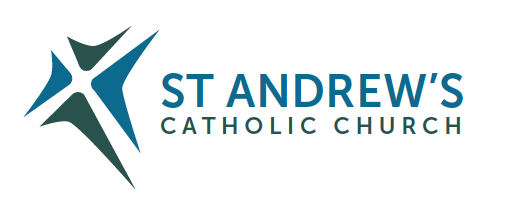 Address: The Presbytery, 47 Ashford Road, Tenterden, Kent TN30 6LL. Parish E-mail behruzrafat@rcaos.org.uk               Parish Website: www.standrewstenterden.orgDeacon: Rev. Jolyon Vickers       Telephone: 01580 766449            Email:  jolyonvickers@rcaos.org.uk                                              Hire of Parish Hall:  Lesley McCarthy 07791 949652       E-mail: bookings.standrews@talktalk.netNewsletter Editor:  Patricia Sargent   01233 850963       E-mail: sargentpat51@gmail.comNewsletter for the week commencing 10th October 2021Twenty- eighth Sunday in Ordinary Time (B)Entrance antiphon: If you, O Lord, should mark iniquities, Lord, who could stand?  But with you is found forgiveness, O God of Israel.First Reading: Wisdom 7: 7-11Psalm 89 Response:  Fill us with your love that we may rejoice.Second Reading:  The letter to the Hebrews 4: 12-13Acclamation:  Alleluia, alleluia!  Blessed are you, Father, Lord of heaven and earth, for revealing the mysteries of the kingdom to mere children. Alleluia!Gospel:  Mark 10 17-30Communion antiphon:  The rich suffer want and go hungry, but those who seek the Lord lack no blessing.Father Behr writes:Dear Parishioners On Sunday morning after the 10am Mass we have the first parish coffee morning since what seems like a very long time ago.  I want to encourage everyone to stay after Mass even if it is only for a short time.  I would also like to hear any suggestions that you have for social events in our parish.  I know that we all lead busy lives but making time for each other as members of a community should be a priority.  We have a wonderful parish centre which should be used for parish events. I would also be very interested to hear your suggestions for social events… …and different groups such as children’s activities or for those wishing to focus on aspects of faith followed by a general social time. I’m sure you have some good ideas. Please share them!Best wishes Father Behr Your Prayers are asked for:Those recently deceased:  Sister Katherine O’Sullivan RIPThose ill or infirm: Charlotte Elliot (daughter of Maureen Davidson), Joe Adams, Ellie Lawrence, Anne Bryant, Patricia Hook, Elena Peck (senior), Josie Payne, Pat Holland and all those who are sick or self-isolating.Those whose anniversaries of death occur at this time: Archbishop Cyril Cowderoy, James Pillans, Andrew & Michael Steapp, Catherine Rice, Ada Winifred McDowall and Francizsk Babicz.  Come and join us in the Parish Centre for coffee or tea and something delicious after the 10 o’clock Mass on Sunday!  Catch up with friends in the parish or get to know new ones.  Let’s be sociable!Loose Change for St AndrewEric Leenders, Managing Director of Personal Finance at UK Finance said:“The public has stored over £50 million of loose change over the course of the pandemic and as UK is opening up post-lockdown every pound and penny that can be spared for worthy causes will make a tremendous difference.”Would you like to bring your loose change to St Andrew? Our team of counters will turn your loose change from the back of your sofa into funds to pay for the heating and lighting of our parish church.It is with much sadness that we inform you of the death of Canon Richard Hearn (Dean of St George’s Cathedral, Vicar General and Moderator of the Curia), who died on Thursday 7th October in King's College Hospital, London.  He will be greatly missed by all who knew him. Details of the funeral will follow in due course.This week’s services (9th – 16th October 2021), Feasts and Mass intentions during the week.This week’s services (9th – 16th October 2021), Feasts and Mass intentions during the week.This week’s services (9th – 16th October 2021), Feasts and Mass intentions during the week.This week’s services (9th – 16th October 2021), Feasts and Mass intentions during the week.Saturday 9th October10am Mass6pm Vigil MassSt John Henry Newman, PriestLeeper FamilyBig MThursday 14th October10am MassSt Callistus, Pope & MartyrPrivate intentionSunday 10th October10am Mass12 Midday Sung Traditional Latin Mass Twenty-Eighth Sunday (B)People of the ParishFriday 15th October10am MassSt Teresa of Jesus (Avila)Emma Webster WellbeingMonday 11th October10am MassSt John XXIII, Pope      Private intentionSaturday 16th October10am Mass6pm Vigil MassSt HedwigLittle MPatrick & Gertie RIPTuesday 12th October10am MassSt Wilfrid, BishopStanislaw Iglinski RIPSunday 17th October10am Mass12 midday Sung Traditional Latin Mass Twenty-ninth Sunday (B)People of the ParishWednesday 13th October10am Service of the Word and Holy CommunionSt Edward the Confessor, KingFlowers: For 17th October - FrancienFlowers: For 17th October - FrancienFlowers: For 17th October - FrancienFlowers: For 17th October - Francien